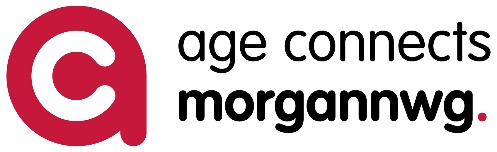 Ffurflen Monitro Cyfle CyfartalPam ydym ni’n gofyn am yr wybodaeth hon.Mae Age Connects Morgannwg wedi ymrwymo i recriwtio, cadw a datblygu gweithlu sy’n adlewyrchu’r cymunedau amrywiol y mae’n eu gwasanaethu. Mae’n hanfodol ein bod yn monitro ac yn dadansoddi gwybodaeth am amrywiaeth fel y gallwn sicrhau fod ein prosesau yn deg, yn dryloyw, yn hyrwyddo cyfle cyfartal i’n holl weithwyr, ac nad yn cael effaith anffafriol ar unrhyw grŵp penodol. Mae eich cydweithrediad wrth ddarparu data manwl gywir inni yn caniatáu inni gynllunio a chymhwyso polisïau sy’n denu ac yn cadw gweithlu amrywiol ac effeithiol. Bydd unrhyw wybodaeth ar y ffurflen hon yn cael ei thrin yn gyfrinachol, yn unol â Deddf Diogelu Data 1998 a bydd yn cael ei defnyddio i ddibenion ystadegol yn unig.Oedran 18-20     21-24     25-29    30-39    40-49    50-59   60-64     65+   Mae’n well gennyf beidio ag ateb  Rhyw Gwryw            Benyw         Rhyngrywiol	 Anneuaidd		 Mae’n well gennyf beidio ag ateb   Hunaniaeth o ran RhyweddA yw eich hunaniaeth o ran rhywedd yr un fath â’r hyn a bennwyd adeg eich geni? Ydi              Nac ydi               Mae’n well gennyf beidio ag ateb    Tras / Grŵp Ethnig:Beth yw’r grŵp ethnig ydych chi’n credu eich bod yn perthyn iddo?Gwyn Cymreig/Seisnig/Albanaidd/Gwyddelig Gogledd Iwerddon/Prydeinig  Gwyddelig	 Sipsiwn neu Deithiwr Gwyddelig Unrhyw gefndir gwyn arall, disgrifiwch os gwelwch yn dda _____________________Grwpiau ethnig cymysg/lluosog Gwyn a Du Caribïaidd Gwyn a Du Affricanaidd Gwyn ac Asiaidd Unrhyw gefndir ethnig Cymysg/lluosog arall, disgrifiwch os gwelwch yn dda_______________________________________Asiaidd/Asiaidd Prydeinig Indiaidd Pacistanaidd Bangladeshaidd Tsieineaidd Unrhyw gefndir Asiaidd arall, disgrifiwch os gwelwch yn dda ______________________Du/Affricanaidd/Caribïaidd/Du Prydeinig  Affricanaidd   Caribïaidd	 Unrhyw gefndir Du/Affricanaidd/Caribïaidd arall, disgrifiwch os gwelwch yn dda __________________________________Grŵp ethnig arall Arabaidd		 Unrhyw grŵp ethnig arall, disgrifiwch os gwelwch yn dda _________________________ Mae’n well gennyf beidio ag ateb  Cyfeiriadedd Rhywiol Lesbiaidd       Hoyw         Deurywiol     	 Heterorywiol	 Mae’n well gennyf beidio ag ateb AnableddMae Deddf Cydraddoldeb 2010 yn diffinio anabledd fel “nam corfforol neu feddyliol sy’n cael effaith sylweddol a thymor hir anffafriol ar eich gallu i wneud gweithgareddau arferol dydd i ddydd.”Ydych chi’n ystyried fod gennych anabledd?		 Ydw		Nac ydw	Os ‘ydw’ rhowch fanylion os gwelwch yn dda __________________________________ ______________________________________________________________________ Mae’n well gennyf beidio ag ateb Crefydd Christnogaeth (Pob enwad) 	 Moslemiaeth           Iddewiaeth           Siciaeth	  	                  Hindŵaeth         Bwdhaeth          Unrhyw grefydd neu gred arall, nodwch os gwelwch yn dda, _________________ Dim Crefydd Mae’n well gennyf beidio ag atebDiolch Dychwelwch eich ffurflen gais wedi’i chwblhau drwy’r post neu drwy e-bost:Recriwtio – PREIFAT A CHYFRINACHOLTîm Cymorth BusnesAge Connects Morgannwg5-7 Stryd y FelinPontypridd CF37 2SNFfôn: 01443 490659			E-bost: recruit@acmorgannwg.org.uk